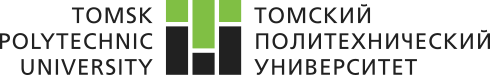 Министерство науки и высшего образования Российской ФедерацииФедеральное государственное автономное образовательное учреждениевысшего образования«НАЦИОНАЛЬНЫЙ ИССЛЕДОВАТЕЛЬСКИЙТОМСКИЙ ПОЛИТЕХНИЧЕСКИЙ УНИВЕРСИТЕТ»Инженерная школа неразрушающего контроля и безопасностиОтделение контроля и диагностики 27.04.02 Управление качествомНазвание работыВыполнил студент группы 1ГМ11	    ФИО 	           		____.____.2022Проверил преподаватель		  Назаренко О.Б.			____.____.2022Томск – 2022 г.Отчет по лабораторной работе № по дисциплине «Анализ рисков»